УТП/УТС 204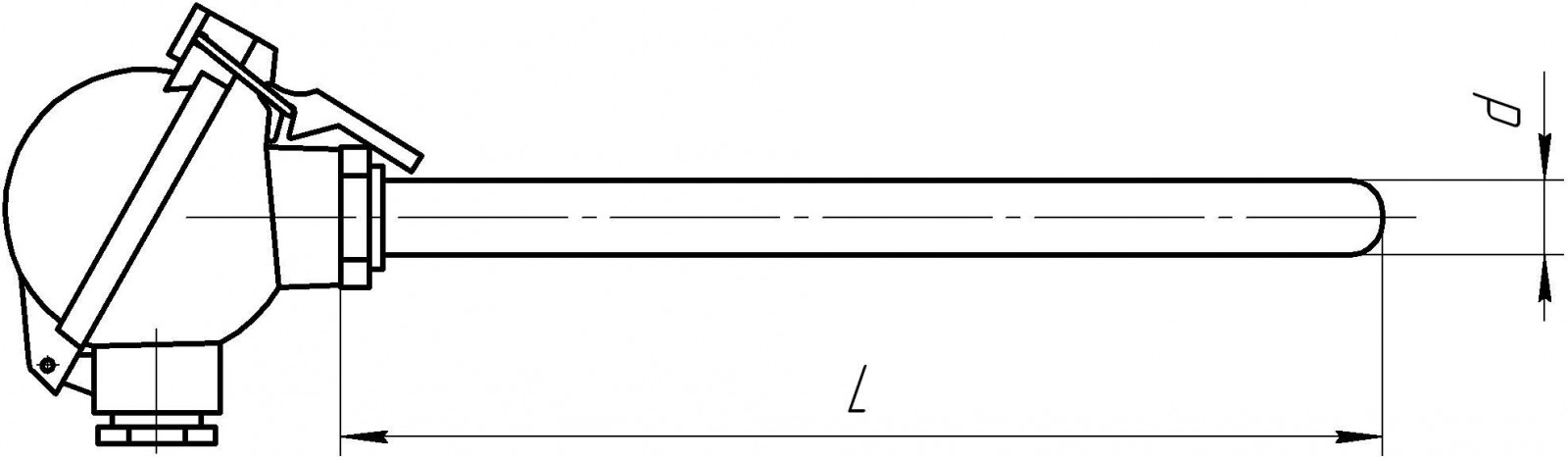 НазначениеПрименяется в системах измерения температуры в различных отраслях народного хозяйства. Применение ТПУ позволяет передавать измеренный сигнал на удалённые вторичные приборы по стандартным электропроводам и снизить влияние электромагнитных помех на погрешность измерения.ТПУ взрывозащищённого исполнения предназначены для применения во взрывоопасных зонах, где возможно образование взрывоопасных смесей категории взрывоопасности ΙΙС и групп взрывоопасности Т1…Т6.Конструктивные особенностипо виброустойчивости - группа N3 по ГОСТ Р 52931;по устойчивости к воздействию  атмосферного давления – группа Р1 по ГОСТ Р 52931;по степени защиты от проникновения внутрь воды и пыли - IР65 по ГОСТ Р 14254;по климатическому исполнению УХЛ 2 по ГОСТ 15150.Примеры записи обозначения ТПУ при заказеТип (УТП или УТС)МодификацияВид взрывозащиты (Exd или Exi)Монтажный/вспомогательный размеры  (L/ l) Диаметр защитной арматуры (d)Условное обозначение материала защитной арматурыУсловное обозначение номинальной статической характеристики (далее - НСХ) первичного преобразователя (см. табл.1)Диапазон измерения температуры (см. табл.1)Класс точности (см. табл.1)Тип кабельного ввода/диаметр кабеля (Т –для трубного монтажа, Бк – для бронированного кабеля, Км – под металлорукав)Классы точности и пределы допускаемых основных погрешностей термопреобразователей с аналоговым ПИТаблица 1Классы точности и пределы допускаемых основных погрешностей термопреобразователей с цифровыми ПИТаблица 2  *** - исполнение по спецзаказуПримечание – По требованию заказчика диапазоны измерения температуры могут отличаться от значений, указанных в таблицеТипТПУУсловноеобозначениеНСХ первичного преобразователя температуры(*)Диапазон измерений температуры ИП,°СПределы допускаемойосновной приведеннойпогрешности ИППределы допускаемойосновной приведеннойпогрешности ИПТипТПУУсловноеобозначениеНСХ первичного преобразователя температуры(*)Диапазон измерений температуры ИП,°С%в интервалетемператур, °СУТСУТС ЕхiУТС Ехd100М-50…+50±0,25во всех диапазонахУТСУТС ЕхiУТС Ехd100М0…+100±0,25во всех диапазонахУТСУТС ЕхiУТС Ехd100М0…+150±0,25во всех диапазонахУТСУТС ЕхiУТС Ехd100М0…+180±0,25во всех диапазонахУТСУТС ЕхiУТС Ехd100ПPt100-50…+50±0,25во всех диапазонахУТСУТС ЕхiУТС Ехd100ПPt1000…+100±0,25во всех диапазонахУТСУТС ЕхiУТС Ехd100ПPt1000…+200±0,25во всех диапазонахУТСУТС ЕхiУТС Ехd100ПPt1000…+300±0,25во всех диапазонахУТСУТС ЕхiУТС Ехd100ПPt1000…+400±0,25во всех диапазонахУТСУТС ЕхiУТС Ехd100ПPt1000…+500±0,25во всех диапазонахУТПУТП ЕхiУТП ЕхdК0…+300±0,50…+300УТПУТП ЕхiУТП ЕхdК0…+500±0,5св.+150…+500УТПУТП ЕхiУТП ЕхdК0…+500±1,00…+150УТПУТП ЕхiУТП ЕхdК0…+600±0,5св.+150…+600УТПУТП ЕхiУТП ЕхdК0…+600±1,00…+150УТПУТП ЕхiУТП ЕхdК0…+900±05св.+600…+900УТПУТП ЕхiУТП ЕхdК0…+900±1,00…+600УТПУТП ЕхiУТП ЕхdК0…+1000±0,5св.+500…+1000УТПУТП ЕхiУТП ЕхdК0…+1000±1,00…+500УТПУТП ЕхiУТП ЕхdК0…+1200±1,0св.+500…+1200УТПУТП ЕхiУТП ЕхdК0…+1200±2,00…+500УТПУТП ЕхiУТП ЕхdL0…+400±0,5св.+200…+400УТПУТП ЕхiУТП ЕхdL0…+400±[0,5+(200-t(**))/25]0…+200УТПУТП ЕхiУТП ЕхdL0…+600±0,25св.+300…+600УТПУТП ЕхiУТП ЕхdL0…+600±[0,25+(300-t)/45]0…+300УТПУТП ЕхiУТП ЕхdL0…+800±0,25св.+300…+800УТПУТП ЕхiУТП ЕхdL0…+800±[0,25+(300-t)/50]0…+300УТПУТП ЕхiУТП ЕхdN0…+1200±0,5св.+400…+1200УТПУТП ЕхiУТП ЕхdN0…+1200±[0,5+(400-t)/80]0…+400(*) - типы НСХ первичных преобразователей температуры по ГОСТ 6651-2009 и ГОСТ Р 8.585-2001.(**) - t – измеряемая температура(*) - типы НСХ первичных преобразователей температуры по ГОСТ 6651-2009 и ГОСТ Р 8.585-2001.(**) - t – измеряемая температура(*) - типы НСХ первичных преобразователей температуры по ГОСТ 6651-2009 и ГОСТ Р 8.585-2001.(**) - t – измеряемая температура(*) - типы НСХ первичных преобразователей температуры по ГОСТ 6651-2009 и ГОСТ Р 8.585-2001.(**) - t – измеряемая температура(*) - типы НСХ первичных преобразователей температуры по ГОСТ 6651-2009 и ГОСТ Р 8.585-2001.(**) - t – измеряемая температураТип ТПУУсловноеобозначение НСХ ППДиапазон измерений температуры, °СПределы допускаемой основной приведеннойпогрешности%УТПК0…+300+0,1УТПК0…+600+0,1УТПК0…+900+0,1УТПК0…+1000+0,1УТПК0…+1200+0,1УТПL0…+400+0,1УТПL0…+600+0,1УТПL0…+800+0,1УТПN***0…+1200+0,1УТПJ***0…+700+0,1